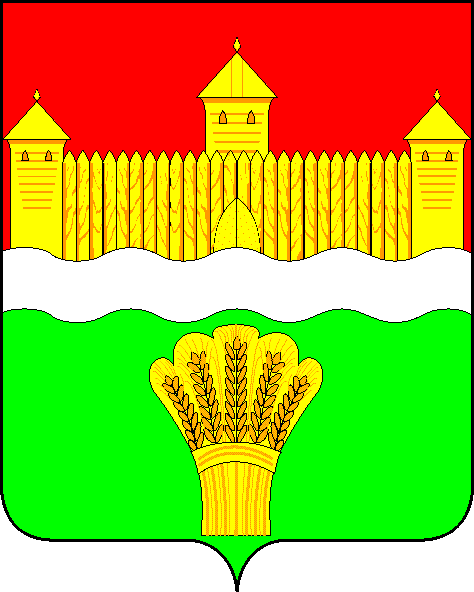 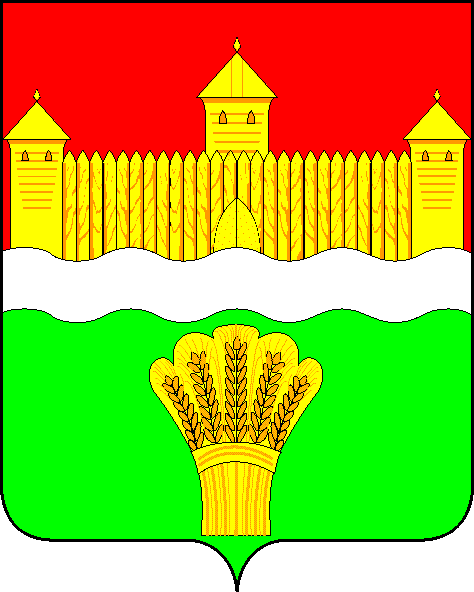 КЕМЕРОВСКАЯ ОБЛАСТЬ - КУЗБАСССОВЕТ НАРОДНЫХ  ДЕПУТАТОВ КЕМЕРОВСКОГО МУНИЦИПАЛЬНОГО ОКРУГАПЕРВОГО СОЗЫВАСЕССИЯ № 3РЕШЕНИЕот «30» декабря 2019 г. № 43г. КемеровоОб утверждении перечня должностей муниципальной службы в Совете народных депутатов Кемеровского муниципального округа, при назначении на которые граждане и при замещении которых муниципальные служащие обязаны представлять сведения о своих доходах, расходах, об имуществе и обязательствах имущественного характера, а также сведения о доходах, расходах, об имуществе и обязательствах имущественного характера своих супруги (супруга) и несовершеннолетних детейВ соответствии с Федеральным законом от 25.12.2008 N 273-ФЗ «О противодействии коррупции» и, руководствуясь Уставом Кемеровского муниципального округа, Совет народных депутатов Кемеровского муниципального округаРЕШИЛ:Утвердить прилагаемый перечень должностей муниципальной службы в Совете народных депутатов Кемеровского муниципального округа, при назначении на которые граждане и при замещении которых муниципальные служащие обязаны представлять сведения о своих доходах, об имуществе и обязательствах имущественного характера, а также сведения о доходах, об имуществе и обязательствах имущественного характера своих супруги (супруга) и несовершеннолетних детей.Признать утратившим силу решение Совета народных депутатов Кемеровского муниципального района от 26.06.2019 № 480 «Об утверждении перечня должностей муниципальной службы в Совете народных депутатов Кемеровского муниципального района, при назначении на которые граждане и при замещении которых муниципальные служащие обязаны представлять сведения о своих доходах, расходах, об имуществе и обязательствах имущественного характера, а также сведения о доходах, расходах, об имуществе и обязательствах имущественного характера своих супруги (супруга) и несовершеннолетних детей»Опубликовать настоящее решение в газете «Заря», разместить на официальном сайте Совета народных депутатов Кемеровского муниципального округа в информационно-телекоммуникационной сети «Интернет».Решение вступает в силу со дня его официального опубликования.Контроль за исполнением настоящего решения возложить на В.В. Харлановича - председателя Совета народных депутатов Кемеровского муниципального округа. Председатель Совета народных депутатовКемеровского муниципального округа					     В.В. ХарлановичПРИЛОЖЕНИЕк решению Совета народных депутатов Кемеровского муниципального округаот «30» декабря 2019г. № 43Перечень должностей муниципальной службы в Совете народных депутатов Кемеровского муниципального округа, при назначении на которые граждане и при замещении которых муниципальные служащие обязаны представлять сведения о своих доходах, расходах, об имуществе и обязательствах имущественного характера, а также сведения о доходах, расходах, об имуществе и обязательствах имущественного характера своих супруги (супруга) и несовершеннолетних детейДолжности муниципальной службы для обеспеченияисполнения полномочий Совета народных депутатовКемеровского муниципального округаВедущая должностьСоветник (консультант) председателя Совета народных депутатов Кемеровского муниципального округа;Помощник председателя Совета народных депутатов кемеровского муниципального округа.Должности муниципальной службы, учреждаемые для обеспеченияисполнения полномочий контрольно-счетного органаКемеровского муниципального округаВысшая должностьПредседатель контрольно-счетной палаты Кемеровского муниципального округа.